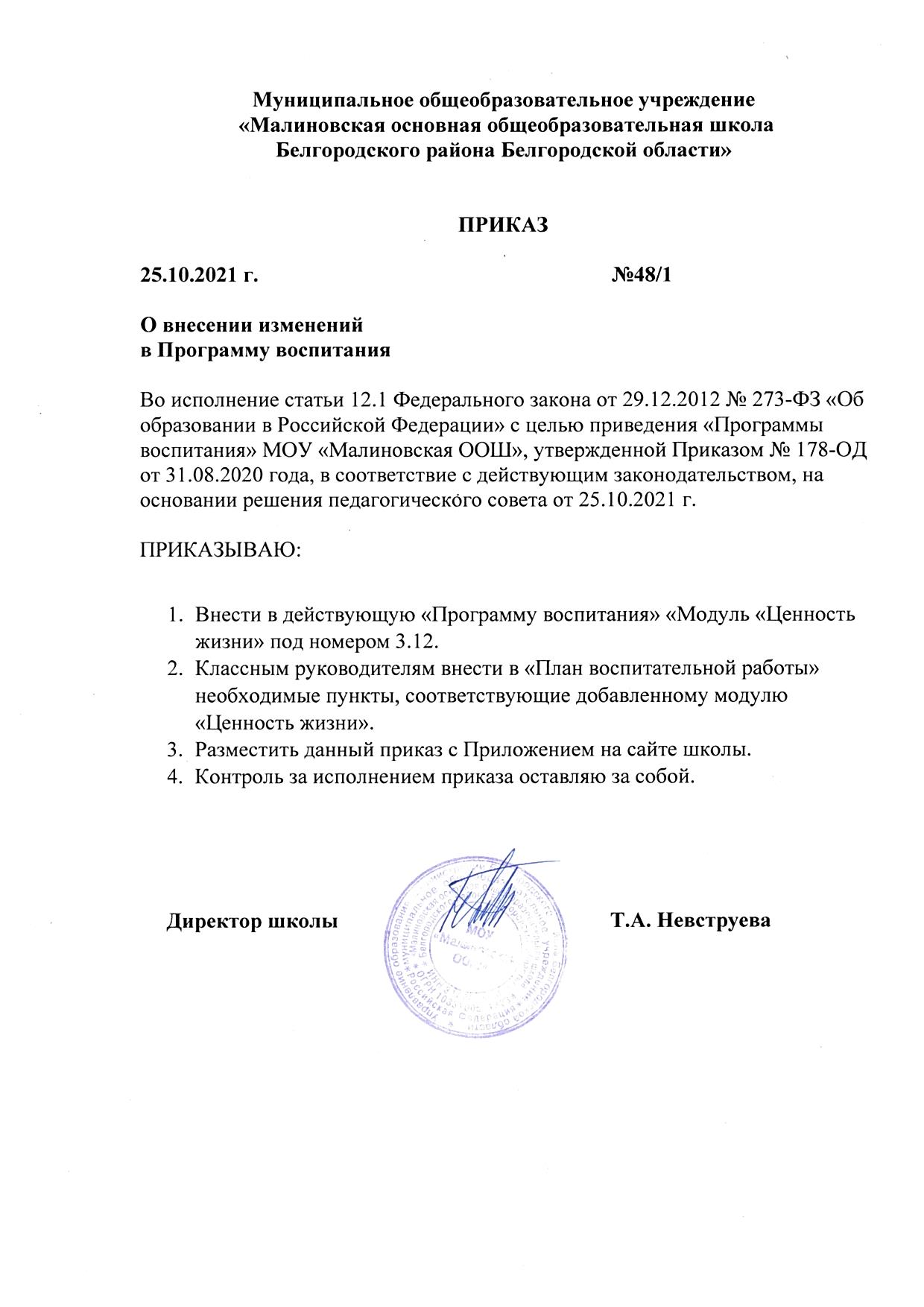 Приложение к Приказу 48/1от 25.10.2021 г.3.12. Модуль «Ценность жизни»Безопасность и профилактика Основной целью формирования у обучающихся здорового и безопасного образа жизни, экологической культуры является формирование у обучающихся ценностного отношения к собственному здоровью и собственной безопасности, основанного на знании прав и обязанностей, своих потребностей, особенностей развития, и выработанного в процессе занятий, индивидуального способа здорового образа жизни. Деятельность по формированию у обучающихся экологической культуры, культуры здорового и безопасного образа жизни, формированию личных убеждений, качеств и привычек, способствующих снижению риска здоровью в повседневной жизни, включает несколько направлений: - организация физкультурно-спортивной и оздоровительной организация просветительской и методической работы, профилактическая работа с участниками образовательного процесса; - разработка и осуществление комплекса мероприятий по профилактике правонарушений, алкоголизма, наркомании, токсикомании, осуществление систематической работы с обучающимися «группы риска». На внешнем уровне: встречи со специалистами различных служб и ведомств по вопросам профилактики;привлечение возможностей других учреждений организаций – спортивных клубов,лечебных учреждений. Занятия в спортивных школах, клубах и секциях.На школьном уровне:  проведение спортивных соревнований: «Веселые старты», Дни здоровьялегкоатлетический кросс, соревнования, эстафеты, спортивные конкурсы; мероприятия, посвященные Всемирному дню борьбы со СПИДом;мероприятия по профилактике ПБ, ПДД, ТБ;мероприятия по формированию правовых знаний;психологические тренинги: первый раз в первый класс, в пятый класс;встречи с выпускниками; использование информационных ресурсов сети Интернет, организация виртуальных экскурсий, бесед, лекций, диспутов и круглых столов. На индивидуальном уровне:Консультации, тренинги, беседы, диагностика. Выявление факторов, оказывающих отрицательное воздействие на развитие личности и способствующие совершению им правонарушений.Помощь в личностном росте, помощь в формировании адекватной самооценки, развитие познавательной и нравственно-эстетической и патриотической культуры, в формировании навыков самопознания, развитии коммуникативных и поведенческих навыков, навыков саморегуляции и др. Социально-психологические мониторинги с целью раннего выявления проблем. Психодиагностическое обследование ребенка: определение типа акцентуаций характера, уровня познавательного развития, выявление интересов ребенка, уровня тревожности, особенности детско-родительских отношений и др.Организация психокоррекционной работы.Оказание помощи в профессиональном самоопределении. Модуль программы воспитанияНаправления воспитательной деятельностиМероприятия (форма, название)Категория участниковОтветственныеСентябрьСентябрьСентябрьСентябрьСентябрьМодуль «Ценности жизни»Здоровьесберегающеенаправление: (физическое воспитание иформирование		культуры здоровья,	безопасностьжизнедеятельностиДуховно-нравственноенаправление: (нравственно-эстетическоевоспитание, семейное воспитаниеВ рамках Всероссийской акции «Внимание, дети!».Акция «Внимание, водитель.Беседы по предупреждению детского травматизма и несчастных случаев с обучающимися 1-9 классов с участием сотрудника ГИБДДМониторинг СВЭРодительский патруль.Классный час по профилактике терроризма и экстремизма. «Толерантность во взаимоотношениях с окружающими»День здоровья1-4 классы5-9 классыклассныеруководители ОктябрьОктябрьОктябрьОктябрьОктябрьМодуль «Ценности жизни»Духовно-нравственное направление:(нравственно-эстетическое воспитание,	семейное воспитание)Здоровьесберегающее направление: (физическое воспитание иформирование		культуры здоровья,	безопасность жизнедеятельности)1 неделя «Неделя безопасности» Акция «Белый цветок» Эвакуация профилактика пожарной безопасности2 неделя: безопасность школьников в сети Интернет4 неделя Инструктажи по ТБ на осенних каникулах - Информационно-мотивационные беседы по процедуре проведения СПТ (социально-психологического тестирования) - Конкурс плакатов и рисунков «Безопасный мир» - - Классный час «Скажи нет- вреднымпривычкам!»- День здоровья1-9 классыклассные руководители 1-9 классовНоябрьНоябрьНоябрьНоябрьНоябрьМодуль «Ценности жизни»Духовно-нравственное направление:(нравственно-эстетическое воспитание,	семейное воспитание)Здоровьесберегающее направление: (физическое воспитание иформирование		культуры здоровья,	безопасность жизнедеятельности)- Классные часы «В здоровом теле – здоровый дух»- Классный час «О, спорт – ты жизнь»- День здоровья (Формирование у подрастающего поколения ответственного отношения к своему здоровью и потребности в здоровом образе жизни)- Работа школьного спортивного клуба (Использование потенциала спортивной деятельности для профилактики асоциального поведения)1 – 4 классы5 – 9 классыклассные руководителиДекабрьДекабрьДекабрьДекабрьДекабрьМодуль «Ценности жизни»Духовно-нравственное направление:(нравственно-эстетическое воспитание,	семейное воспитание)Здоровьесберегающее направление: (физическое воспитание иформирование		культуры здоровья,	безопасность жизнедеятельности- Классный час "Здоровым быть здорово". (1 декабря– день борьбы со СПИДом)- - День здоровья (Формирование у подрастающего поколения ответственного отношения к своему здоровью и потребности в здоровом образе жизни)4 неделя Инструктажи по ТБ на зимних каникулах- Мобильное электронное образование (Профилактика и предупреждение коммуникационных рисков, связанных с межличностными отношениями интернет-пользователей, включающих незаконные контакты, киберпреследования, киберунижения, груминги)Беседы в рамках классных часов попредотвращению несчастных случаев во время зимних каникул «Как вести себя на льду»,«Безопасность зимних забав».Мониторинг СВЭ1-9 классыклассные руководителиЯнварьЯнварьЯнварьЯнварьЯнварьМодуль «Ценности жизни»Духовно-нравственное направление:(нравственно-эстетическое воспитание,	семейное воспитание)Здоровьесберегающее направление: (физическое воспитание иформирование		культуры здоровья,	безопасность жизнедеятельности- Общешкольная акция «Мы выбираем жизнь»,- конкурс  листовок и информационных листов за здоровый образ жизни.- Классный час «Правила  ПДД». Мониторинг СВЭ- День здоровья. «Снежный кросс..   - Мониторинг по определению социально-психологической комфортности в классном    коллективе1-4 классы 5- 9 классы классныеруководители 1-9 классовФевральФевральФевральФевральФевральМодуль «Ценности жизни»Духовно-нравственное направление:(нравственно-эстетическое воспитание,	семейное воспитание)Здоровьесберегающее направление: (физическое воспитание иформирование		культуры здоровья,	безопасность жизнедеятельности- Классные часы:«Толерантность и Мы»«Терпимость и дружелюбие»,«Воспитание толерантности».Беседа: «Безопасное поведение на улице, дорогах,  втранспорте, на ж/д- Знакомство с административным кодексом «Об административных нарушениях за несоблюдение ПДД» (Развитие культуры безопасной жизнедеятельности)- Мобильное электронное образование. (профилактика и предупреждение интернет-зависимости_- Классный час правовой направленности «Созидание, потребление, разрушение. Вандализм»5 – 6 классы1 – 4 классы7 – 9 классы7 – 9 классы5 – 7 классыклассные руководителиМартМартМартМартМартМодуль «Ценности жизни»Духовно-нравственное направление:(нравственно-эстетическое воспитание,	семейное воспитание)Здоровьесберегающее направление: (физическое воспитание иформирование		культуры здоровья,	безопасность жизнедеятельности- Всемирный день ГО: «Терроризм – зло против человечества»- Диагностика тревожности обучающихся, выявление факторов, отрицательно влияющих на поведение и эмоционально-психологическое состояние обучающихся- Классный час «Помощь и взаимопомощь. Телефон доверия и служба экстренной помощи» ( Обучение приемам анализа, планирования и преодоления трудной жизненной ситуации. Формирования умения обращаться за помощью к взрослому, сверстникам, пользоваться телефоном доверия)1-9 классыклассные руководителиАпрельАпрельАпрельАпрельАпрельМодуль «Ценности жизни»Духовно-нравственное направление:(нравственно-эстетическое воспитание,	семейное воспитание)Здоровьесберегающее направление: (физическое воспитание иформирование		культуры здоровья,	безопасность жизнедеятельностиДень Здоровья, посвященный Всемирному ДнюГТО»- Классный час - дискуссионная площадка «Вера в себя «Оптимисты и пессимисты»- Проведение бесед по правовой тематике с разъяснением, обучающимся ответственности засовершение правонарушений.- Беседа «Прогулы уроков-преступление против себя».1 – 9 классыКлассные руководители,учитель физической культурыМайМайМайМайМайМодуль «Ценности жизни»Духовно-нравственное направление:(нравственно-эстетическое воспитание,	семейное воспитание)Здоровьесберегающее направление: (физическое воспитание иформирование		культуры здоровья,	безопасность жизнедеятельности- Работа школьного спортивного клуба Использование потенциала спортивной деятельности для профилактики асоциального поведения- Профилактические беседы с учащимися по соблюдению техники безопасности в период летних каникул- Классный час «Моя формула успеха» (содействие формированию у детей позитивных жизненных ориентиров и планов)- День Здоровья1 – 9 классы 1 – 9 классы8 – 9 классыКлассные руководители